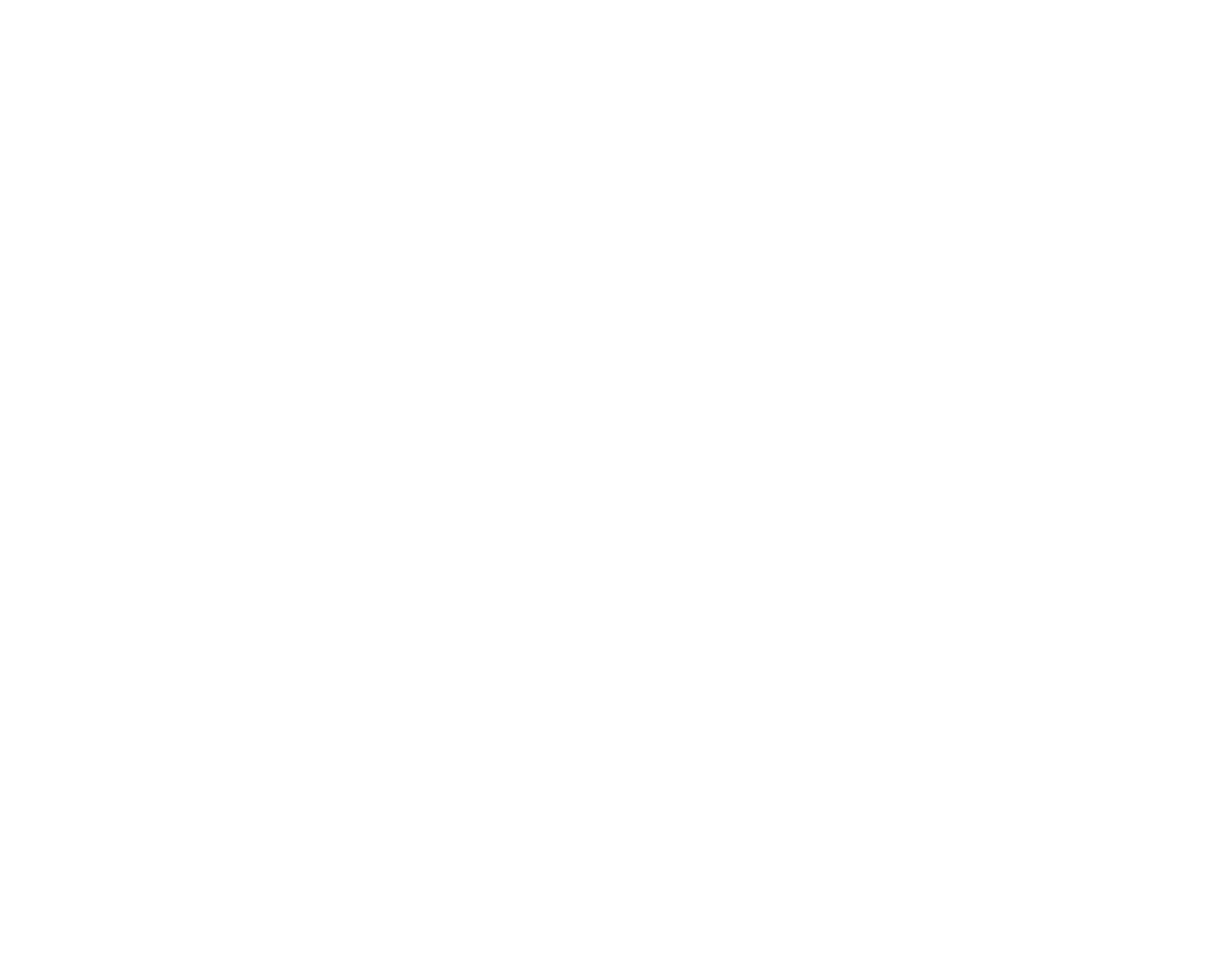 CaptionCaptionCaptionCaptionCaptionCaptionCaptionCaptionJANUARYSMTWTFSJANUARY12345JANUARY6789101112201313141516171819201320212223242526201327282930312013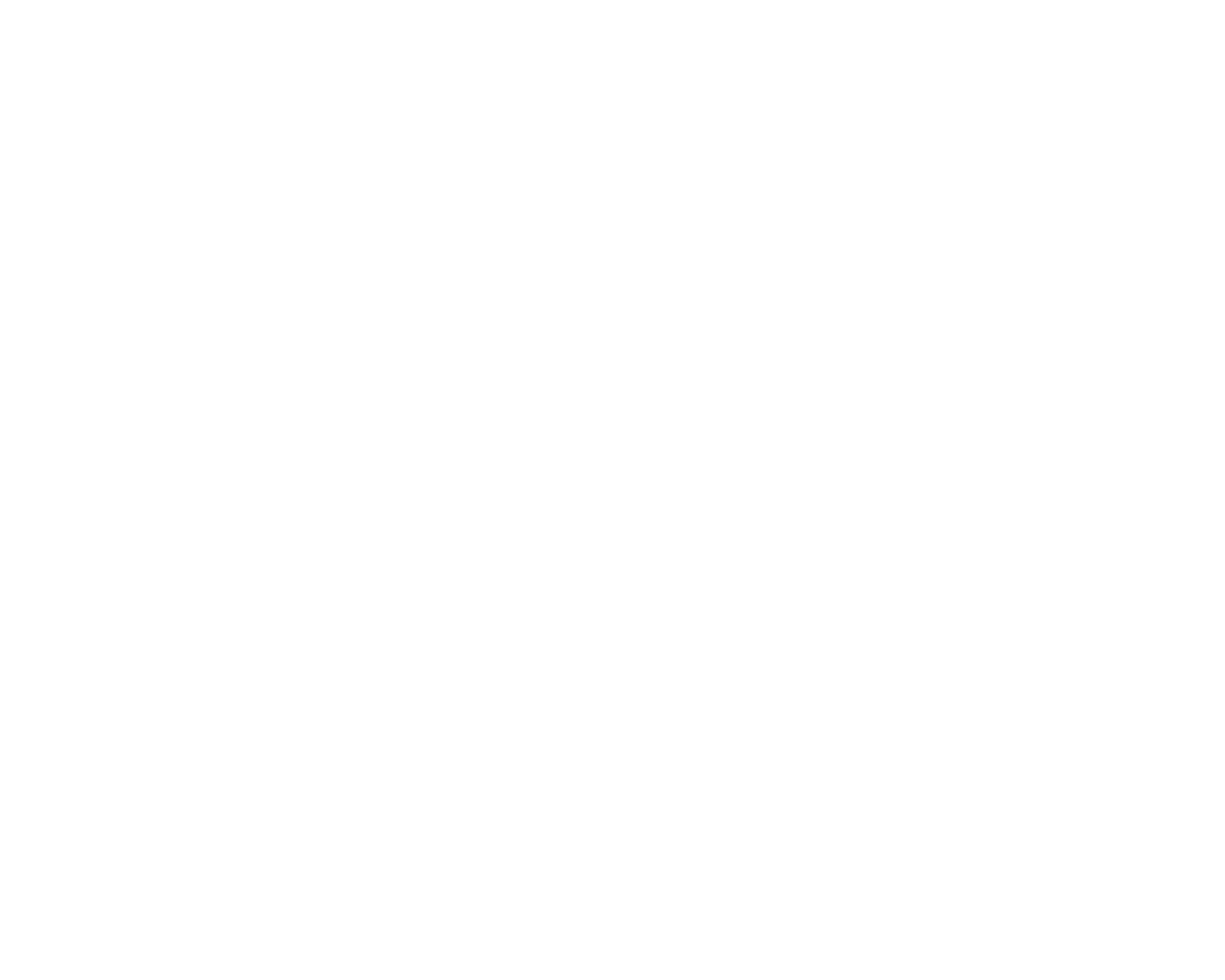 CaptionCaptionCaptionCaptionCaptionCaptionCaptionCaptionFEBRUARYSMTWTFSFEBRUARY12FEBRUARY3456789201310111213141516201317181920212223201324252627282013CaptionCaptionCaptionCaptionCaptionCaptionCaptionCaptionMARCHSMTWTFSMARCH12MARCH3456789201310111213141516201317181920212223201324252627282930201331CaptionCaptionCaptionCaptionCaptionCaptionCaptionCaptionAPRILSMTWTFSAPRIL123456APRIL7891011121320131415161718192020132122232425262720132829302013CaptionCaptionCaptionCaptionCaptionCaptionCaptionCaptionMAYSMTWTFSMAY1234MAY56789101120131213141516171820131920212223242520132627282930312013CaptionCaptionCaptionCaptionCaptionCaptionCaptionCaptionJUNESMTWTFSJUNE1JUNE234567820139101112131415201316171819202122201323242526272829201330CaptionCaptionCaptionCaptionCaptionCaptionCaptionCaptionJULYSMTWTFSJULY123456JULY789101112132013141516171819202013212223242526272013282930312013CaptionCaptionCaptionCaptionCaptionCaptionCaptionCaptionAUGUSTSMTWTFSAUGUST123AUGUST456789102013111213141516172013181920212223242013252627282930312013CaptionCaptionCaptionCaptionCaptionCaptionCaptionCaptionSEPTEMBERSMTWTFSSEPTEMBER1234567SEPTEMBER891011121314201315161718192021201322232425262728201329302013CaptionCaptionCaptionCaptionCaptionCaptionCaptionCaptionOCTOBERSMTWTFSOCTOBER12345OCTOBER6789101112201313141516171819201320212223242526201327282930312013CaptionCaptionCaptionCaptionCaptionCaptionCaptionCaptionNOVEMBERSMTWTFSNOVEMBER12NOVEMBER34567892013101112131415162013171819202122232013242526272829302013CaptionCaptionCaptionCaptionCaptionCaptionCaptionCaptionDECEMBERSMTWTFSDECEMBER1234567DECEMBER89101112131420131516171819202120132223242526272820132930312013